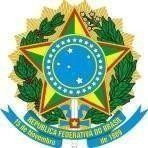 SERVIÇO PÚBLICO FEDERALCONSELHO REGIONAL DE ENGENHARIA E AGRONOMIA DE PERNAMBUCO – CREA-PEANEXO IV – DECLARAÇÃO CONSOLIDADA DE REGULARIDADE EMPREGATÍCIANão Utilização de Trabalho Degradante ou ForçadoA	pessoa	jurídica	............................................................,	inscrita	no	CNPJ	sob	o	nº................................  com   sede	à	................................................................. bairro	,Cidade................. Estado ....................................... CEP	, neste ato representada por,portador do documento   de   identidade RG   nº   ....................... e   inscrito   no   CPF   sob   o nº	, declara quenão possui em sua cadeia produtiva, empregados executando trabalhodegradante ou forçado, nos termos do inciso Ill  e IV do art. 1º e no inciso III do art. 5º da Constituição Federal.AcessibilidadeA	pessoa	jurídica	............................................................,	inscrita	no	CNPJ	sob	o	nº................................	com	sede	à	.................................................................	bairro..............................,.Cidade................Estado............................. CEP ........................., neste atorepresentada por, portador do documento de identidade RG nº	e inscrito no CPFsob o nº	, declara que, conforme disposto no art. 93 da Lei nº 8.213, de 24 de julho de1991, está ciente do cumprimento da reserva de cargos prevista em lei para pessoa com deficiência ou para reabilitado da Previdência Social e que, se aplicado ao número de funcionários da empresa, atende às regras de acessibilidade previstas na legislação.Cota de AprendizagemA pessoa jurídica ......................................., inscrita no CNPJ sob o nº	com sedeno bairro ...................., Cidade ............... Estado ....................................... CEP	,neste ato representada por, portador do documento de identidade RG nº	e inscrito no CPFsob o nº	, declara, sobas penas da Lei, que cumpre a cota de aprendizagem nos termosestabelecidos no art. 429 da CLT.Recife, (data).Assinatura do responsável pela pessoa jurídica – CNPJAv. Gov. Agamenon Magalhães, 2978 – Espinheiro – Recife/PE – CEP: 52020-000 – Fone: (81) 3423-4383 Fax: 3423.8480homepage: www.creape.org.br e-mail: assessoriajuridica@creape.org.br